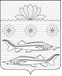 ПРОЕКТАДМИНИСТРАЦИЯ ГРИВЕНСКОГО СЕЛЬСКОГО ПОСЕЛЕНИЯ КАЛИНИНСКОГО РАЙОНАПОСТАНОВЛЕНИЕот   ________________                                                                             № ______станица ГривенскаяО внесении изменений в постановление администрации Гривенского сельского поселения от 30.07.2020 № 99 «Об утверждении порядка  и условия предоставления в аренду муниципального имущества, свободного от прав третьих лиц (за исключением права хозяйственного ведения, права оперативного управления, а также имущественных прав субъектов малого и среднего предпринимательства), находящегося в муниципальной собственности Гривенского сельского  поселения, предназначенного для предоставления в пользование субъектам малого и среднего предпринимательства и организациям, образующим инфраструктуру поддержки субъектов малого и среднего предпринимательства»В соответствии с Федеральным законом от 06.10.2003 № 131-ФЗ «Об общих принципах организации местного самоуправления в Российской Федерации», Постановлением Правительства Российской Федерации от 21.08.2010 № 645 «Об имущественной поддержке субъектов малого и среднего предпринимательства при предоставлении федерального имущества», в целях реализации положений Федерального закона от 24.07.2007 № 209-ФЗ «О развитии малого и среднего предпринимательства в Российской Федерации, улучшения условий для развития малого и среднего предпринимательства на территории Гривенского сельского  поселения, руководствуясь Уставом Гривенского сельского поселения, Администрация Гривенского сельского  поселения  п о с т а н о в л я е т:1. Внести в постановление администрации Гривенского сельского поселения от 30.07.2020 № 99 «Об утверждении порядка  и условия предоставления в аренду муниципального имущества, свободного от прав третьих лиц (за исключением права хозяйственного ведения, права оперативного управления, а также имущественных прав субъектов малого и среднего предпринимательства), находящегося в муниципальной собственности Гривенского сельского  поселения, предназначенного для предоставления в пользование субъектам малого и среднего предпринимательства и организациям, образующим инфраструктуру поддержки субъектов малого и среднего предпринимательства» следующие изменения:1.1. В Порядке и условиях предоставления в аренду муниципального имущества, свободного от прав третьих лиц (за исключением права хозяйственного ведения, права оперативного управления, а также имущественных прав субъектов малого и среднего предпринимательства), находящегося в муниципальной собственности Гривенского сельского  поселения, предназначенного для предоставления в пользование субъектам малого и среднего предпринимательства и организациям, образующим инфраструктуру поддержки субъектов малого и среднего предпринимательства (далее – Порядок), утвержденном названным постановлением:1.1.1. в пункте 1.1 после слов «образующим инфраструктуру поддержки субъектов малого и среднего предпринимательства» дополнить словами «а также физическим лицам, не являющимся индивидуальными предпринимателями и применяющими специальный налоговый режим «Налог на профессиональный доход» (далее – физические лица, применяющие специальный налоговый режим).»;1.1.2. в пункте 1.3:а) в абзаце первом после слов «образующим инфраструктуру поддержки субъектов малого и среднего предпринимательства (далее - субъекты МСП),» дополнить словами «а также физическим лицам, применяющим специальный налоговый режим,»;б) в абзаце третьем после слов «для всех субъектов МСП» дополнить словами «,а также физических лиц, применяющих специальный налоговый режим;»;в) в абзаце четвертом после слов «равный доступ субъектов МСП» дополнить словами «,а также физических лиц, применяющих специальный налоговый режим»;1.1.3. в пункте 1.4 после слов «имеют субъекты МСП» дополнить словами «,а также физические лица, применяющие специальный налоговый режим,»;1.1.4. в пункте 1.5:а)  в абзаце первом после слов «субъектам МСП» дополнить словами «и физическим лицам, применяющим специальный налоговый режим»;б) в абзаце втором после слов «отсутствия у субъекта МСП» дополнить словами «и физического лица, применяющего специальный налоговый режим»;1.1.5. в пункте 2.2:а) после слов «в торгах субъектами МСП» дополнить словами «и физическими лицами, применяющими специальный налоговый режим,»;б) после слов «основания для отказа в допуске субъектов МСП» дополнить словами «и физических лиц, применяющих специальный налоговый режим»;1.1.6. в пункте 2.3 после слов «субъекты малого и среднего предпринимательства» дополнить словами «и физические лица, применяющие специальный налоговый режим,»;1.1.7. в пункте 3.1 после слов «в заявлении субъекта МСП» дополнить словами «,физического лица, применяющего специальный налоговый режим.»;1.1.8. в пункте 3.6 после слов «в аренду субъектам МСП» дополнить словами «,физическим лицам, применяющим специальный налоговый режим,»;1.1.9. в пункте 3.9 после слов «за исключением субъектов МСП,» дополнить словами «физических лиц, применяющих специальный налоговый режим,»;1.1.10. в пункте 4.1 после слов «имеют субъекты МСП» дополнить словами «и физические лица, применяющие специальный налоговый режим.»;1.1.11. в пункте 4.2 после слов «Субъект» дополнить словами «МСП или физическое лицо, применяющее специальный налоговый режим,»;1.1.12. в пункте 4.4 после слов «о предоставлении Субъекту» дополнить словами «МСП или физическому лицу, применяющему специальный налоговый режим»;1.1.13. дополнить Порядок разделом 5 следующего содержания:«5. Условия предоставления льгот по арендной плате за муниципальное имущество, включенное в Перечень5.1. Субъектам МСП, физическим лицам, применяющим специальный налоговый режим (в том числе субъектам МСП, являющимися сельскохозяйственными кооперативами или занимающимися социально значимыми видами деятельности, иными установленными государственными программами (подпрограммами) Российской Федерации, государственными программами (подпрограммами) Волгоградской области, муниципальными программами (подпрограммами) приоритетными видами деятельности) и соблюдающими условия, установленные в пункте 5.4. настоящего Порядка,   могут предоставляться льготы по арендной плате.5.2. Виды деятельности определяются самостоятельно: К социально значимым и приоритетным видам предпринимательской деятельности на территории Гривенского сельского поселения относятся следующие виды деятельности:- развитие проектов в приоритетных направлениях развития науки, технологий и техники в Российской Федерации, по перечню критических технологий Российской Федерации, которые определены в соответствии с Указом Президента РФ от 07.07.2011 № 899 «Об утверждении приоритетных направлений развития науки, технологии и техники в Российской Федерации и перечня критических технологий в Российской Федерации»; - развитие продуктовых линеек крупных компаний, работающих по направлениям национальной технологической инициативы; 	- реализация проектов в сфере импортозамещения (в соответствии с региональными планами по импортозамещению);- производство, переработка или сбыт сельскохозяйственной продукции;- социально значимые виды деятельности, иные установленные государственными программами (подпрограммами) Российской Федерации, государственными программами (подпрограммами) субъектов Российской Федерации, муниципальными программами (подпрограммами) приоритетными видами деятельности;- новый бизнес по направлениям деятельности, по которым оказывается государственная и муниципальная поддержка;- производство продовольственных и промышленных товаров, товаров народного потребления, лекарственных средств и изделий медицинского назначения;- коммунальные и бытовые услуги населению;- развитие народных художественных промыслов;- строительство и реконструкция объектов социального назначения;- организациям, образующим инфраструктуру поддержки субъектов МСП, предоставляющим имущество во владение и (или) пользование субъектам МСП, для которых предусмотрены льготы по арендной плате или иные льготы. 5.3. Льготы по арендной плате применяются к размеру арендной платы, указанному в договоре аренды, в том числе, заключенном по итогам торгов. При этом подлежащая уплате сумма арендной платы определяется с учетом указанных льгот в течение срока их действия. Порядок применения указанных льгот, срок их действия, условия предоставления и отмены включаются в договор аренды.5.4. Льготы по арендной плате субъектам МСП и физическим лицам, применяющим специальный налоговый режим предоставляются при соблюдении следующих условий: 1) отсутствие у арендатора задолженности по арендной плате за имущество, включенное в Перечень, на день подачи обращения за предоставлением льготы; 	2) арендатор должен использовать арендуемое имущество по целевому назначению, согласно соответствующему социально значимому виду деятельности, подтвержденному выпиской из Единого государственно реестра юридических лиц, либо выпиской из Единого государственно реестра индивидуальных предпринимателей. 5.5. Заявления о предоставлении льготы, субъекты МСП, физические лица, применяющие специальный налоговый режим подают в Администрацию.К указанному заявлению прилагаются:1) бухгалтерский баланс по состоянию на последнюю отчетную дату или иная предусмотренная законодательством Российской Федерации о налогах и сборах документация; 								2) копии учредительных документов субъекта предпринимательской деятельности.5.6. Установленные настоящим разделом льготы по арендной плате подлежат отмене в случае нарушения указанных у аукционной (конкурсной) документации и в договоре аренды условий, при соблюдении которых они применяются, с даты установления факта соответствующего нарушения.В случае отмены льгот применяется размер арендной платы, определенный без учета льгот и установленный договором аренды.5.7. В отношении имущества, закрепленного на праве хозяйственного ведения или оперативного управления, льготы по арендной плате, условия их применения, требования к документам, подтверждающим соответствие этим условиям субъектов МСП, физических лиц, применяющих специальный налоговый режим, иные условия договора аренды определяются в соответствии с настоящим Порядком и указанными в нем нормативными правовыми актами, если об этом было заявлено в предложении правообладателя о включении имущества в Перечень, и согласие органа местного самоуправления, осуществляющего полномочия собственника такого имущества, предусматривает применение указанных условий.5.8. Администрация вправе истребовать у арендаторов, получивших льготу, необходимые документы, подтверждающие соблюдение арендатором условий ее предоставления и применения.».2. Опубликовать настоящее постановление и на официальном сайте Гривенского сельского поселения Калининского района в сети Интернет grivenskoesp.ru3. Контроль за исполнением настоящего постановления оставляю за собой.Глава Гривенскогосельского поселенияКалининского района                                                                        Л.Г. Фикс                   